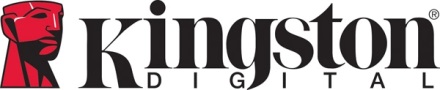 Kingston Technology dodává špičkové výkonné SSD disky 7,68TB pro datová centraSATA SSD disky DC500R a DC450R nyní k dostání s kapacitou až 7,68 TBBrzy přijde na trh i 7,68TB U.2 NVMe PCIe SSD disk DC1000MSunbury-On-Thames – 26. května 2020 – Společnost Kingston Digital, Inc., která je výrobcem flash pamětí a pobočkou Kingston Technology Company, Inc., světového lídra v oblasti paměťových produktů a technologických řešení, dnes zahájila dodávky 7,68TB* modelů SATA SSD disků 500R (DC500R) a 450R (DC450R) určených pro datová centra. 7,68TB U.2 NVMe SSD disk DC1000M přijde na trh v červnu. Tyto SSD disky umožňují navýšit kapacitu úložišť datových center používajících disky s rozhraním NVMe nebo SATA a splňují přísná pravidla QoS pro zajištění dobře předvídatelné hodnoty IOPS a nízké latence. 	Mezi 7,68TB SSD disky Kingston pro datová centra patří:DC500RSSD disk s certifikací VMware Ready™ navržený pro aplikace vyžadující rychlé čtení velkého množství dat, jako jsou webové servery, infrastruktury virtuálních počítačů, provozní databáze a analýzy v reálném čase**; díky rychlosti provádění I/O operací a době odezvy (latence) ho mohou datová centra nasazovat s jistotou, že zajistí vysoký výkon jak na straně provozních aplikací, tak na straně uživatelského rozhraní;DC450Rspecifická sada funkcí zaměřená na aplikace náročné na čtení dat a optimalizovaná pro datová centra, která nechtějí zbytečně utrácet za dražší SSD disky potřebné pro aplikace s velkými požadavky na zápis dat; určen zejména pro sítě k doručování obsahu (CDN), aplikace provozované na okraji sítě (edge computing) a širokou škálu softwarově definovaných architektur datových úložišť (SDS); DC1000M disk v konstrukčním provedení U.2 (2,5") podporuje výměnu za provozu a lze ho snadno nainstalovat do nejmodernější generace serverů a diskových polí s PCIe a U.2 konektory;funkce pro firemní prostředí, například ochrana dat mezi koncovými body, ochrana před výpadkem napájení (PLP) a dálkové monitorování provozu pro zvýšení spolehlivosti ukládání dat;Tyto tři SSD disky spolu s NVMe bootovacím diskem DC1000B, SATA SSD diskem pro smíšenou pracovní zátěž DC500M a DRAM Server Premier tvoří aktuálně nejucelenější nabízenou řadu špičkových řešení pro firemní datová centra.„Cloud computing neustále roste bezprecedentním tempem a nabídka vyšších kapacit disků umožňuje organizacím zvýšit úložný prostor bez nutnosti dalšího rozšiřování plochy datových center,“  říká Tony Hollingsbee, obchodní ředitel pro SSD, Kingston EMEA. „Naše rozvíjející se sada řešení pro úložiště datových center slouží firemním zákazníkům na všech úrovních včetně provozovatelů hyperškálovatelných systémů a je klíčovou součástí pro organizace, které chtějí udržet nízké celkové náklady na vlastnictví.“DC500R, DC450R a DC1000M nabízejí omezenou pětiletou záruku, bezplatnou technickou podporu a legendární spolehlivost produktů Kingston. Více informací najdete na kingston.com.* Část kapacity uvedené na flash paměťovém zařízení se používá pro formátování a další funkce a není proto k dispozici pro ukládání dat. Skutečná dostupná kapacita pro ukládání dat je tedy menší, než jaká je uvedena na produktech. Další informace najdete v příručce Kingston Flash Guide na kingston.com/flashguide.** Certifikace VMware Ready™ pro 7,68TB disky dosud probíháInformace o společnosti Kingston můžete najít zde: YouTube: http://www.youtube.com/kingstontechmemoryFacebook: http://www.facebook.com/kingstontechnologyeurope Twitter: https://twitter.com/KingstonTechInstagram: https://www.instagram.com/kingstontechnologyLinkedIn: http://www.linkedin.com/company/kingston	O společnosti Kingston Digital Europe Co LLP. Kingston Digital Europe Co LLP je výrobcem flash paměťových zařízení a pobočkou Kingston Technology Company, největšího světového nezávislého výrobce paměťových produktů. Kingston vyvíjí, vyrábí a dodává paměťové produkty pro stolní počítače, notebooky, servery nebo tiskárny a také flash paměti pro počítače, digitální kamery/fotoaparáty nebo mobilní zařízení. V rámci svojí globální sítě dceřiných firem a poboček má Kingston výrobní zařízení v Kalifornii, na Taiwanu a v Číně a obchodní zástupce ve Spojených státech, v Kanadě, v Evropě, v Rusku, v Turecku, na Ukrajině, v Austrálii, v Indii, na Taiwanu, v Číně a v Latinské Americe. Pro získání dalších informací volejte +44 (0)1932 738888 nebo navštivte www.kingston.com. ###  Redakční poznámka: Pokud máte zájem o další informace, testovací produkty nebo rozhovory s vedoucími pracovníky, kontaktujte prosím Debbie Fowler, Kingston Digital, Inc. Kingston Court, Brooklands Close, Sunbury-on-Thames, TW16 7EP. Obrázky pro média je možné najít na propagační stránce Kingston zde.Kontakty pro média: Debbie Fowler 
Kingston Technology Europe Co LLP   07775695576  Dfowler@kingston.eu Jasna SýkorováTaktiQ Communications s.r.o. +420 739 415 163jasna.sykorova@taktiq.com